Základní škola JIH, Mariánské Lázně, Komenského 459, příspěvková organizace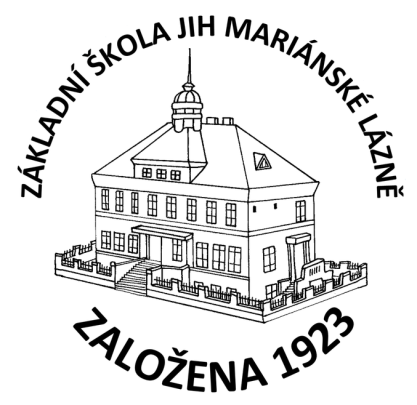 O B J E D N Á V K AObjednáváme u Vás interaktivní učebnice pro žáky:Matematika se Čtyřlístkem							1 ks,Občanská a rodinná výchova 8							1 ks,Občanská a rodinná výchova 9							1 ks,Deutsch mit Max neu + interaktiv 1						1 ks,Deutsch mit Max neu + interaktiv 2						1 ks,Deutsch mit Max neu + interaktiv 1 – interaktivní pracovní sešit		1 ks,Deutsch mit Max neu + interaktiv 2 – interaktivní pracovní sešit		1 ks,Přírodopis 6 – nová generace							1 ks,Přírodopis 7 – nová generace							1 ks,Přírodopis 8 – nová generace							1 ks,Přírodopis 9 – nová generace							1 ks,Školní atlas Česka (Kartografie)						1 ks,Školní atlas světa (Kartografie)							1 ks,Vlastivědné mapy (Kartografie)						1 ks,Zeměpis 1 (Prodos)								1 ks,Zeměpis 2 (Prodos)								1 ks,Zeměpis 3 (Prodos)								1 ks,Zeměpis 4 (Prodos)								1 ks.V celkové částce 84 935,10 Kč vč. DPH.V Mariánských Lázních dne 15.12.2020.Mgr. Jaroslava Baumgartnerová              ředitelka školyFraus Media, s.r.o.Edvarda Beneše 2438/72301 00 Plzeň IČ: 26185156